附件二：武警学院中文校名标准字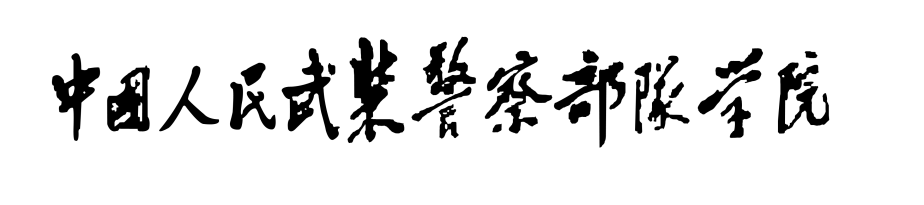 